Academic Senate for California Community Colleges 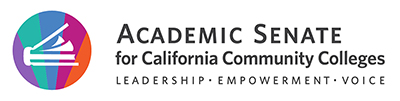 One Capitol Mall, Suite 230 Sacramento, CA 95814(916) 445-4753 info@asccc.org www.asccc.orgPresident Cheryl AschenbachLassen CollegeVice PresidentManuel VélezSan Diego Mesa CollegeSecretaryLaTonya ParkerMoreno Valley CollegeTreasurerRobert L. Stewart Jr.Los Angeles Southwest CollegeRepresentative at Large Juan ArzolaCollege of the Sequoias Representative at Large Christopher HowertonWoodland Community CollegeNorth RepresentativeMitra SapienzaCity College of SanFranciscoNorth Representative Eric WadaFolsom Lake CollegeSouth RepresentativeKimberley H. StiemkeNorth Orange Continuing EducationSouth RepresentativeCarlos GuerreroLos Angeles City CollegeArea A RepresentativeStephanie CurryReedley CollegeArea B RepresentativeKaren ChowDe Anza CollegeArea C RepresentativeErik ReeseMoorpark CollegeArea D RepresentativeMaria-José Zeledón-PérezSan Diego City CollegeExecutive DirectorKrystinne MicaASCCC Regina Stanback Stroud Diversity AwardThe Academic Senate for California Community Colleges (ASCCC) is pleased to announce the call for nominations for the Regina Stanback Stroud Diversity Award, sponsored this year by the Foundation for California Community Colleges. This award seeks to honor the cadre of committed faculty who consistently rise to meet the challenges our students face. Serving the most diverse student population of any higher education system in the country, the California Community Colleges System is largely comprised of demographic groups that have traditionally faced barriers to education. It is the challenge and responsibility of California community college faculty to demonstrate the sustained attention and support necessary to fully engage and excite these students. This prestigious award acknowledges an individual or group that is exceptional in contributing to the advancement of intercultural harmony, equity, and campus diversity at their college. Basic InformationEach college or district may nominate one faculty member or one group of faculty members. The winner receives a cash award of $5,000. All faculty are eligible: Full-time and part-time, classroom and non-classroom. The completed online application must be received by the ASCCC office by 11:59 p.m. on February 11, 2024. The selection process will be completed by March 2024. The award recipient will be honored at the 2024 Spring Plenary Session. Please note, that the recipients of this award will be asked to submit a current photo. Although only one faculty recipient or group will be honored, we hope each college will honor its individual nominee.Application Procedure and ChecklistAn online application form completed by the nominating college or district. The college or district should work with the nominee to respond to all four prompts about equity and diversity and include the overall merits, impact, and outcomes of his/her/their commitment to equity and diversity. The nominee should describe work, projects, activities, and programs in as much detail as possible to give the readers a clear picture of accomplishments. The nominee may not use his/her/their name in the application. Applications will be screened for direct or indirect reference to the nominee, the nominee’s college, or community.One statement from the nominator that specifically addresses the nominee’s work. Please write a statement that includes the nominator’s perspective about the nominee’s ability to create an inclusive and supportive campus, implementing teaching and learning strategies, facilitating student access, retention, and success, and fostering student engagement in campus life. [For nominees who are groups, please only include one statement for the entire group. Do not include separate letters for each individual of the group.] Ensure that you include quantitative and qualitative evidence or data to support your perspective. The nominator may not use his/her/their name. Applications will be screened for direct or indirect reference to the nominator or nominee, the nominator’s or nominee’s college, or community.
A statement of support for the nominee from the college or district academic senate. (Please ignore this prompt if the nominator noted above is the senate president.)Limit the statement to two pages: The local academic senate should write a statement of support for the nominee from a campus perspective. Please describe how the nominee has impacted the campus culture through his/her/their achievements in the areas of equity and diversity. Include the supporting senate member’s (if not the senate president) and senate president’s name, signature, and college. (This will be removed prior to sending it to the readers.) Please do not use the nominee’s name. Applications will be screened for direct or indirect reference to the nominee, the nominee’s college, or community. [For nominees who are groups, please only include one statement for the entire group. Do not include separate letters for each individual of the group.] A statement of nominee's support from a person directly benefiting from the work, activity, project, or program. Limit the statement to one page: An additional statement of support is requested on behalf of the nominee. Please describe how the work, activity, project or program has directly impacted the individual’s learning or working environment or success. Please indicate the relationship to the nominee. Include name, position, college, and signature. (This will be removed prior to sending it to the readers.) Please do not use the nominee’s name. CriteriaThe nominee must have made specific contributions to establishing or expanding the campus climate, or a club, program, or service that promotes student success by: Creating an inclusive and supportive campus climate; implementing effective teaching and learning strategies or establishing or expanding an effective learning environment; and facilitating student access, retention and success; fostering student engagement in campus life. (Resolution 3.03 S98) Such contributions may include but are not limited to: Contributing significantly to curriculum planning and implementation that is more responsive to and inclusive of diverse student needs and interests; Cultivating and promoting diversity initiatives through specific activities, programs, or projects on campus that establish and foster a more inclusive and equitable working and learning environment. Employing best practices, such as the use of creative and innovative approaches to integrate inclusivity in faculty and staff development or classroom activities. Direct and demonstrated evidence (observable and/or measurable) of the nominee’s work is required and may include but is not limited to: Data to show the impact of the nominee on the retention of students from historically underrepresented groups as they move toward their goals of transfer, degrees, certificates or personal and/or professional growth over time; Quantitative data supporting the development or growth of specific activities, programs, and/or projects that demonstrate success in diverse student populations; Citing of specific, detailed examples in which the nominee’s efforts have encouraged students of historically underrepresented and diverse populations to participate actively in campus life and activities; The Academic Senate for California Community Colleges bestows the Regina Stanback Stroud Diversity Award upon faculty who work tirelessly to promote student success by:Creating an inclusive and supportive campus climateImplementing effective teaching and learning strategiesFacilitating student access, retention, and successFostering student engagement in campus life. (Resolution 3.03 S98)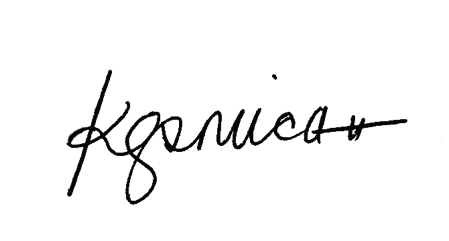 Collegially, Krystinne Mica, Executive Director